文藻傳播藝術系-借用器材小指南器材名稱參考圖片Boom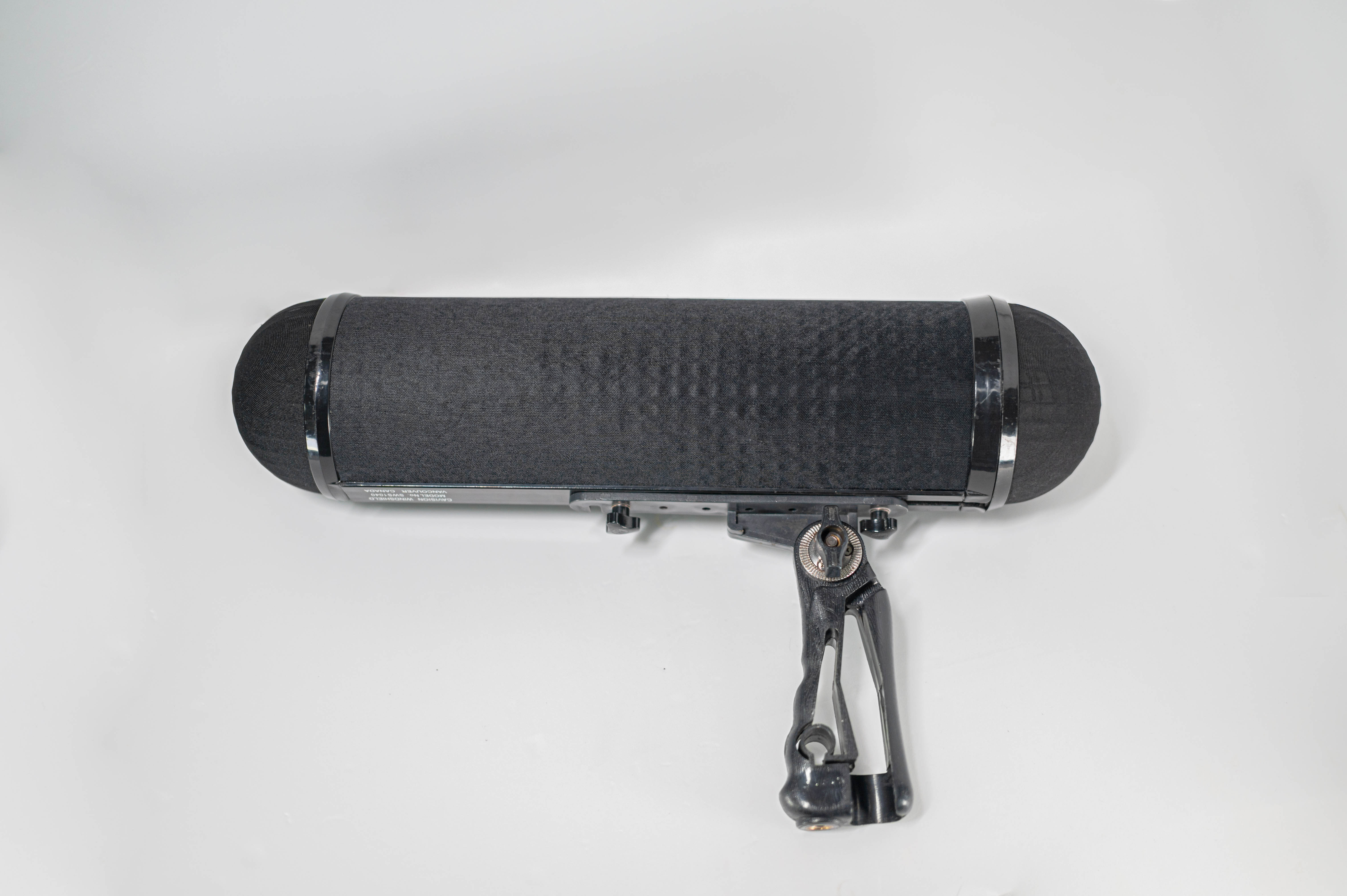 Boom杆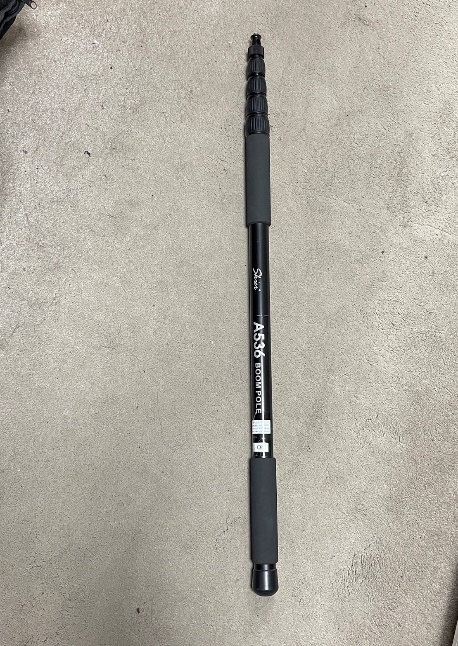 Dolly DEGO腳架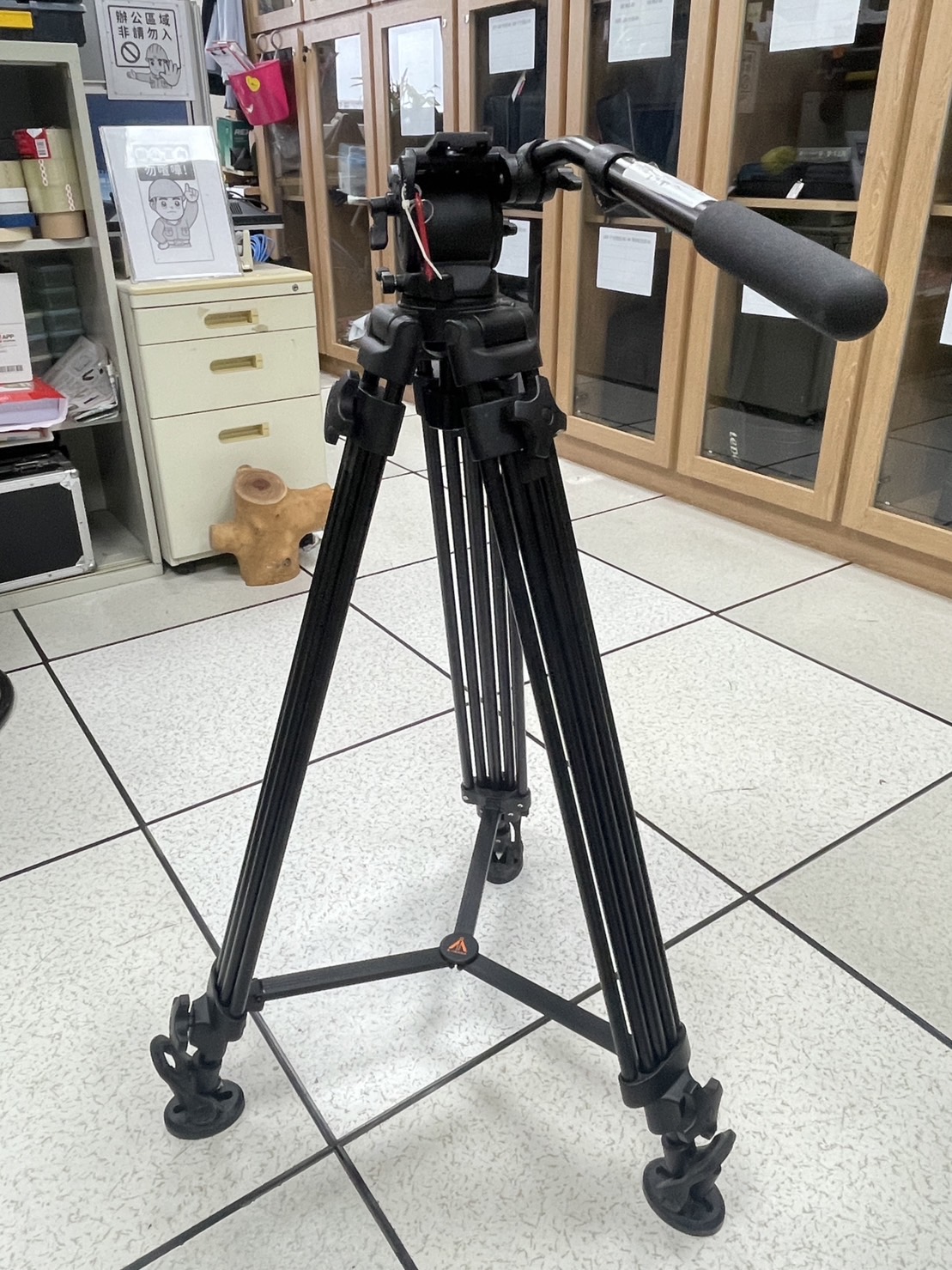 MC-50攝影機Monitor M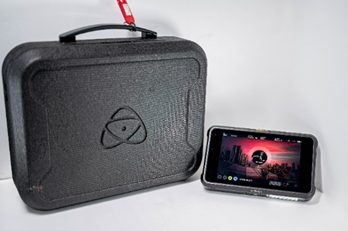 Recorder R(H4n)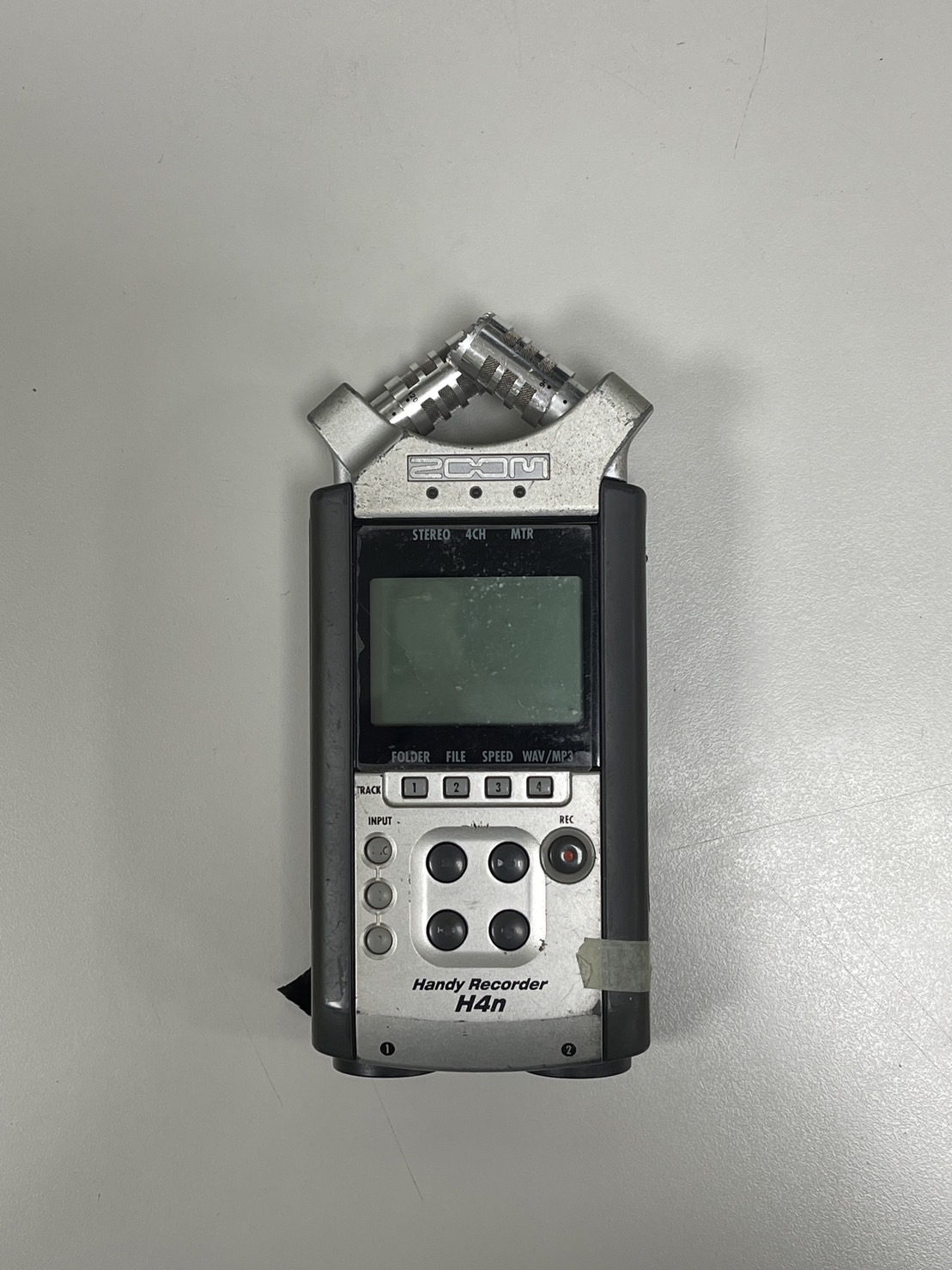 TH系列腳架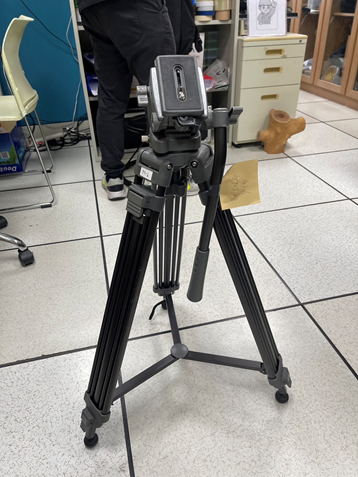 Zoom H6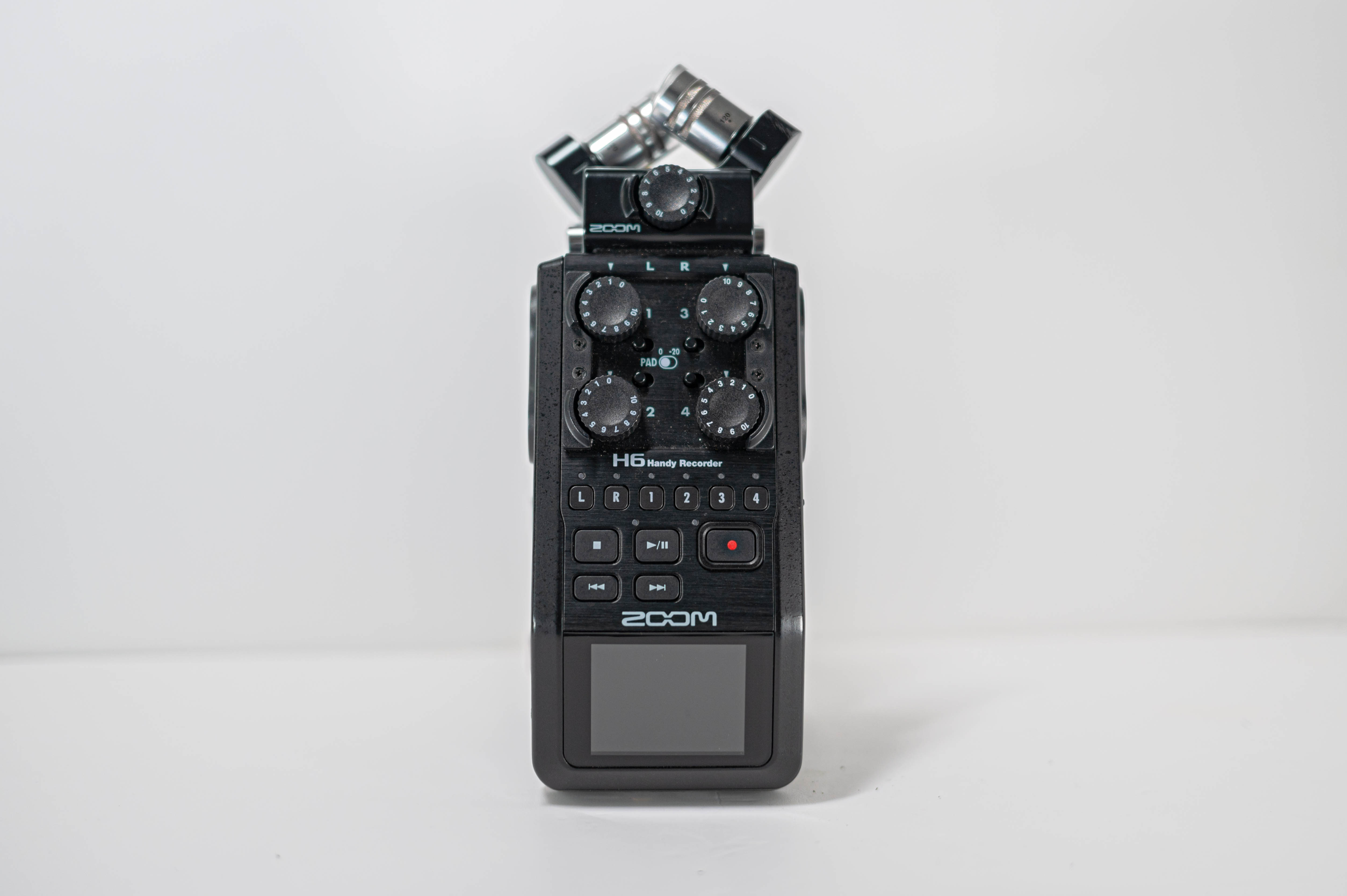 手燈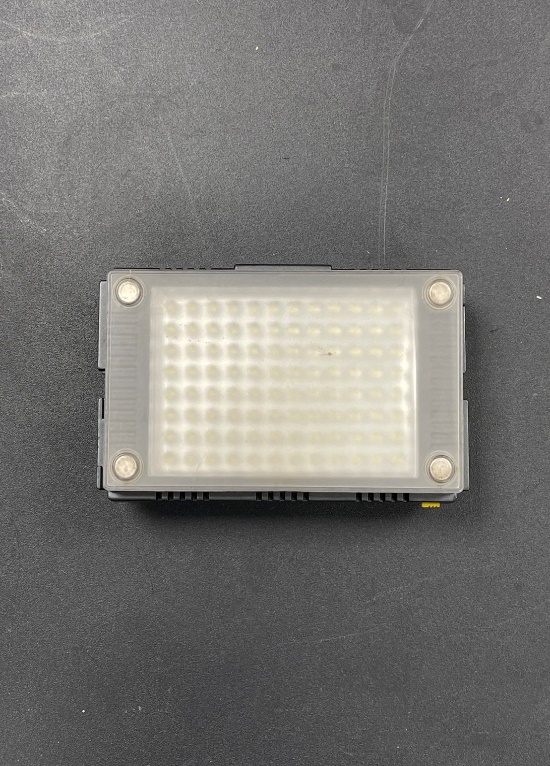 閃燈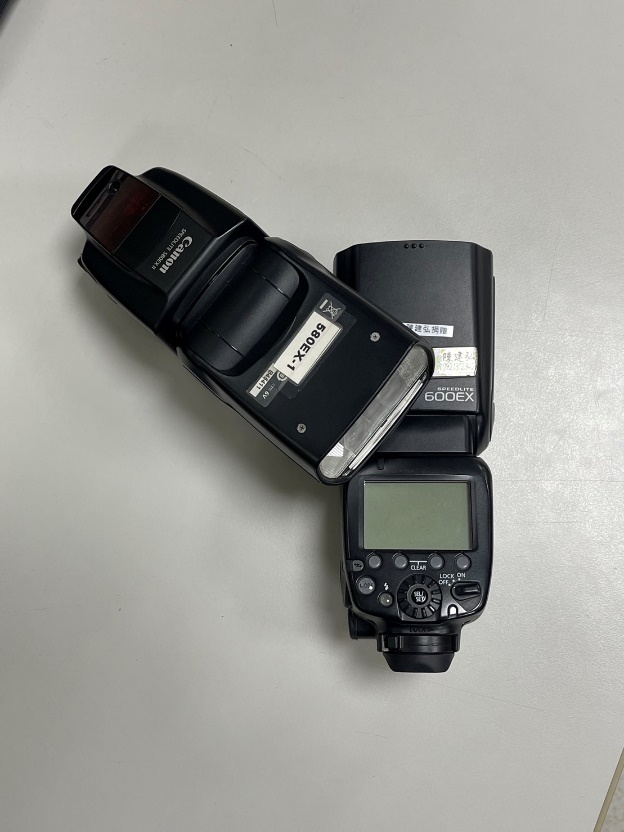 外景用LED平光燈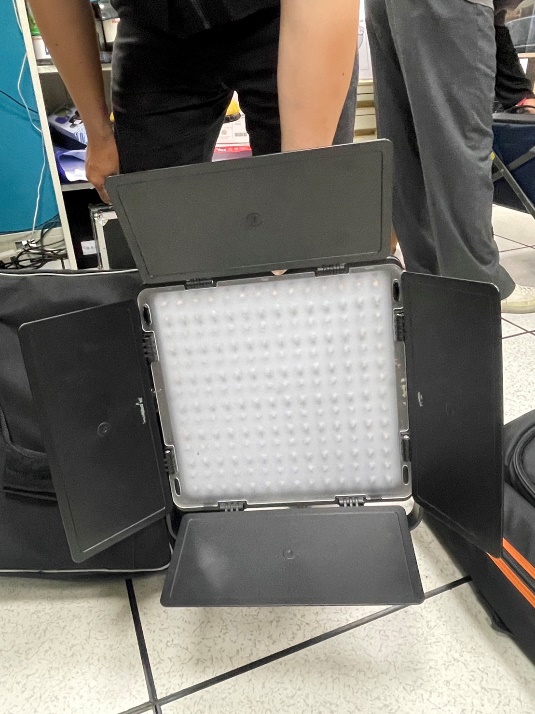 相機腳架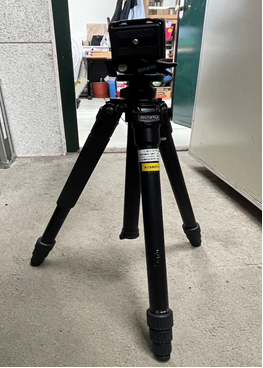 專業攝影機(X70)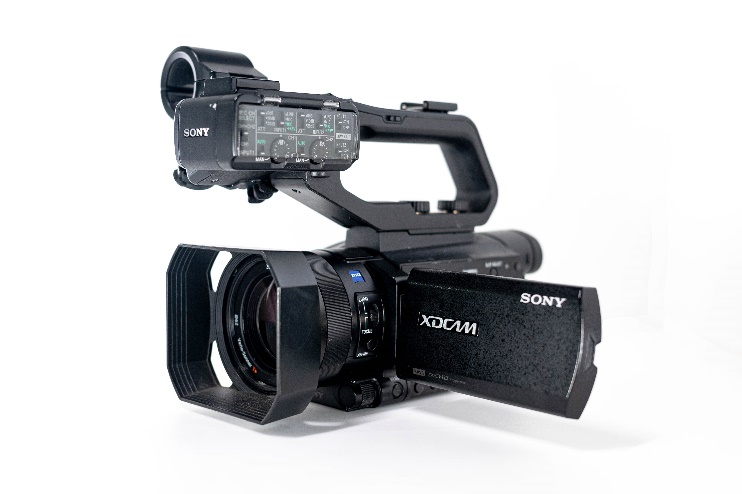 單眼數位相機(750D)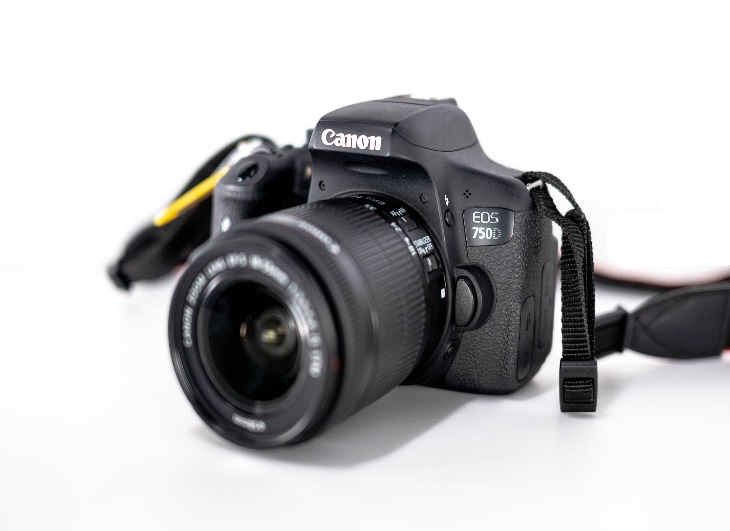 鏡頭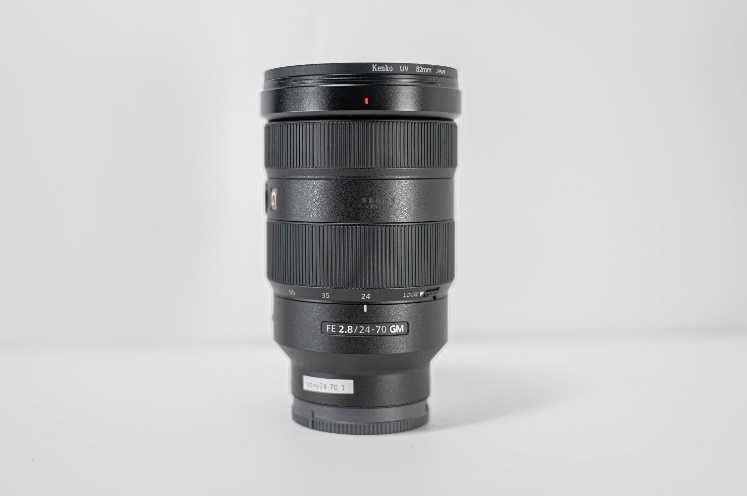 無線麥克風(RODE)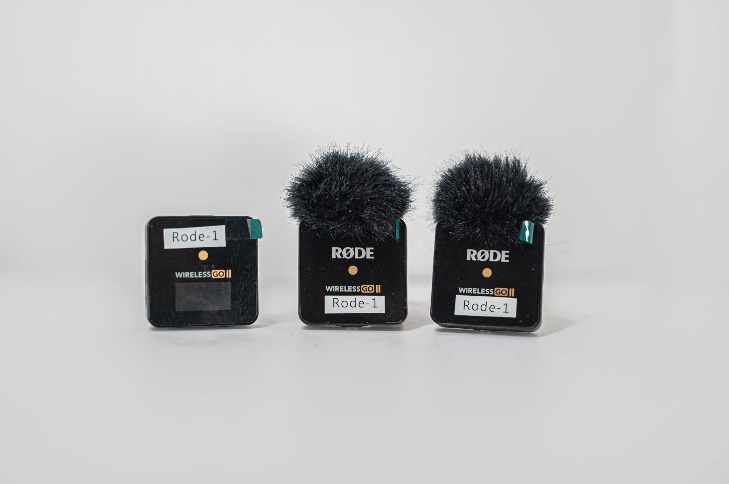 導演監視器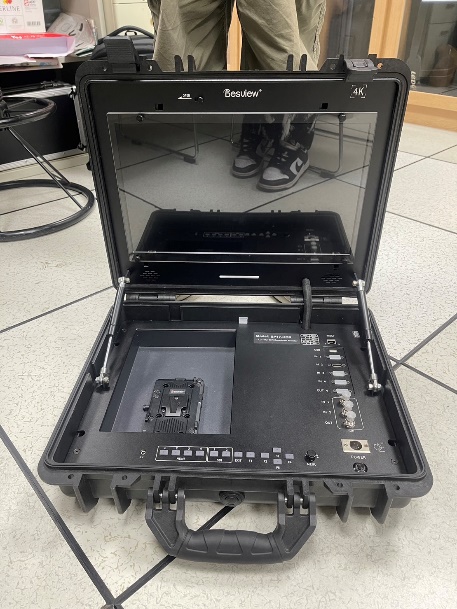 微電影拍攝組(A7S2)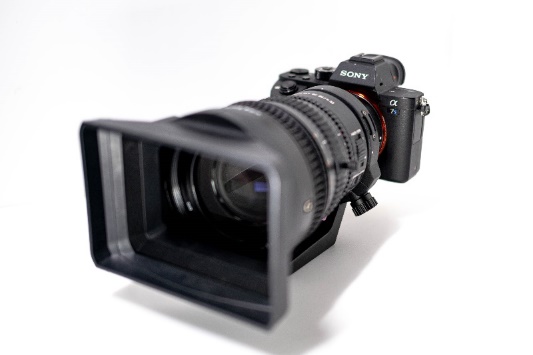 無限圖傳(HOLLYLAND)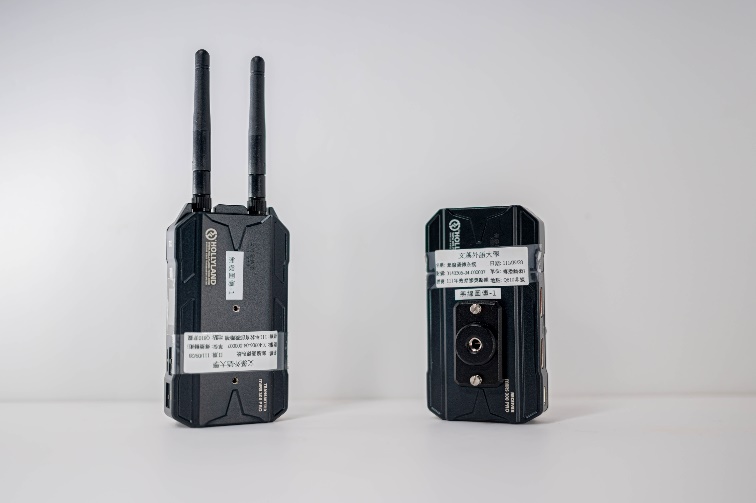 電影機(FS5 II)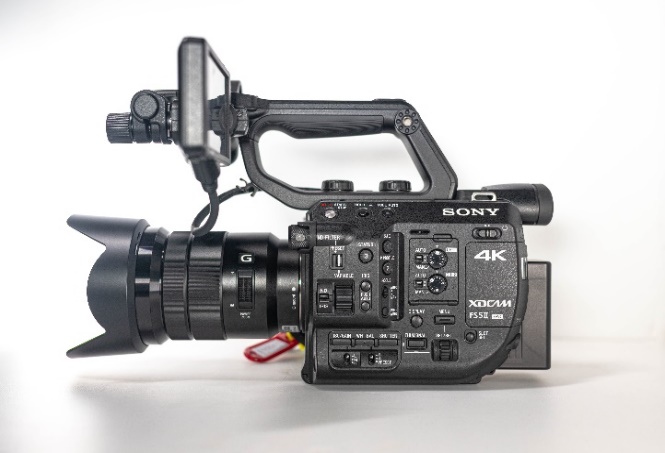 穩定器(DJI RS2)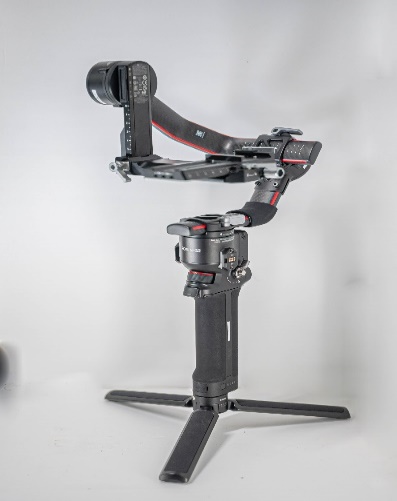 手動滑軌